Noteguide for Superposition and Interference (Videos 12DE)   	Name					12D: Superposition:  (Overlapping waves add)Examples:12E: Interference: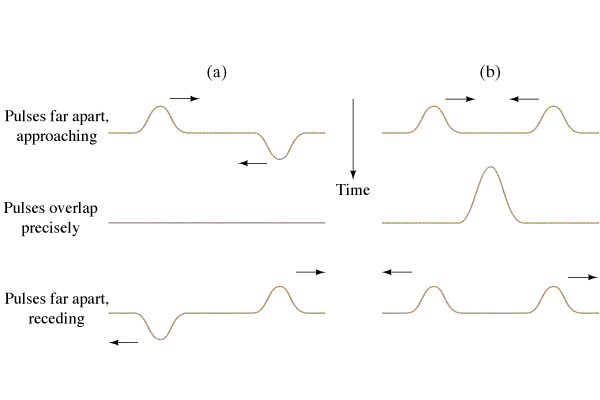 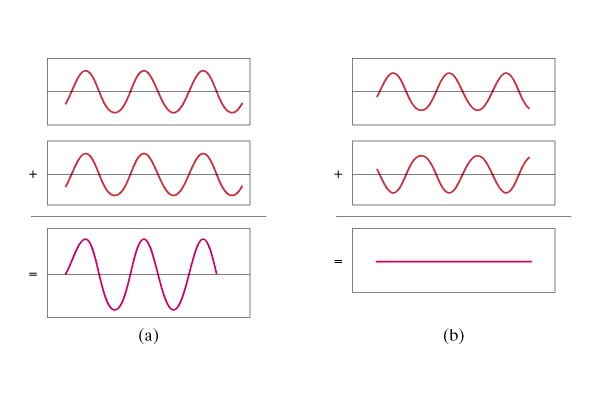 Other Examples: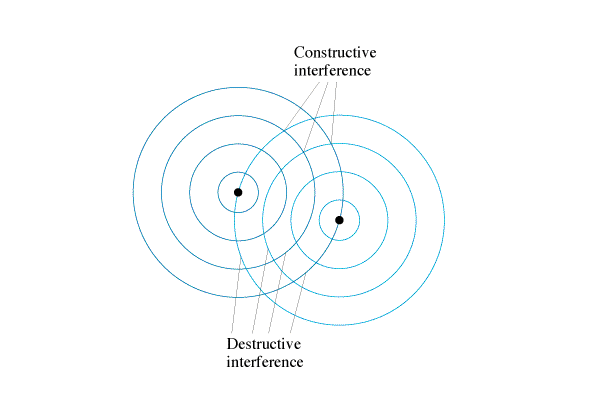 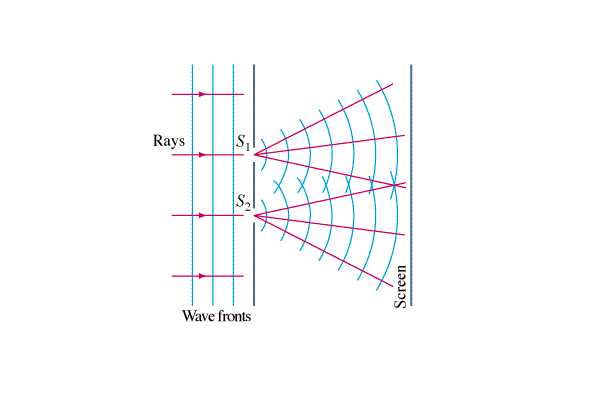 Example Problem: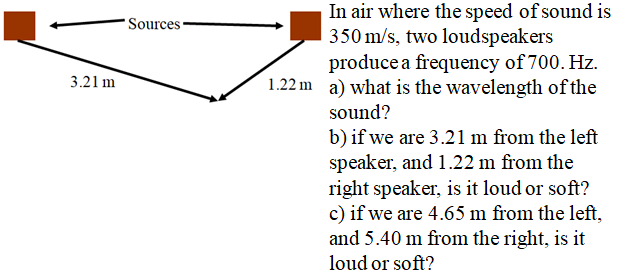 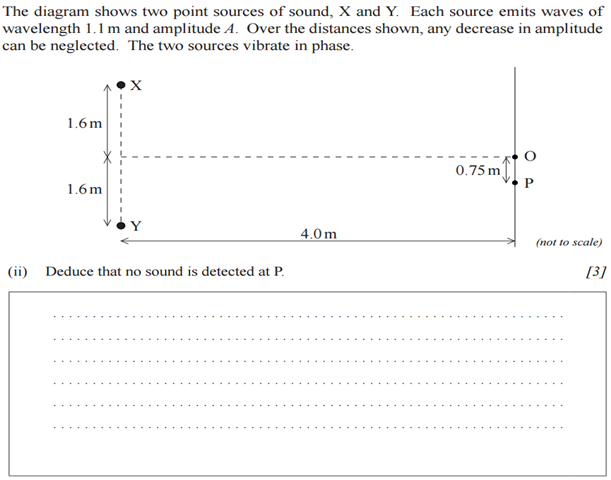 Whiteboards:1. Two speakers 3.0 m apart are making sound with a wavelength of 48.0 cm.Wavelength rule for constructive interference:Wavelength rule for destructive interference:A. What is the frequency of this sound if v = 343 m/s?B. If I am 2.12 m from one speaker, and 3.80 m from the other, is it loud, or quiet, and how many wavelengths difference in distance is there?C. If I am 5.17 m from one speaker, and 8.05 m from the other, is it loud, or quiet, and how many wavelengths difference in distance is there?C. If I am 5.17 m from one speaker, and 8.05 m from the other, is it loud, or quiet, and how many wavelengths difference in distance is there?